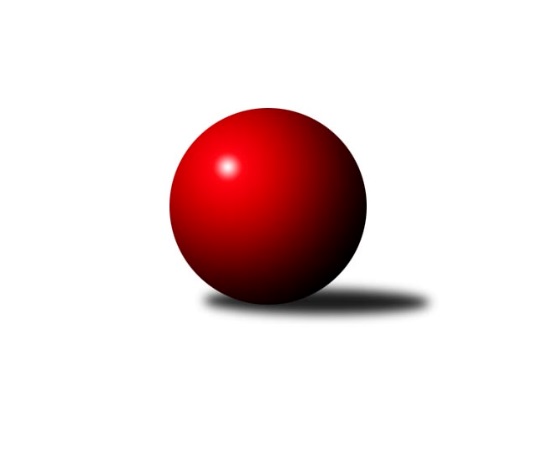 Č.13Ročník 2022/2023	13.6.2024 Jihomoravská divize 2022/2023Statistika 13. kolaTabulka družstev:		družstvo	záp	výh	rem	proh	skore	sety	průměr	body	plné	dorážka	chyby	1.	KK Kroměříž	13	10	1	2	71.0 : 33.0 	(196.0 : 116.0)	3227	21	2174	1053	36.9	2.	SK Baník Ratíškovice A	13	10	0	3	69.0 : 35.0 	(173.0 : 139.0)	3285	20	2211	1075	27.3	3.	KK Orel Telnice	13	8	3	2	62.5 : 41.5 	(172.0 : 140.0)	3225	19	2183	1042	33.1	4.	TJ Sokol Mistřín B	13	9	0	4	64.0 : 40.0 	(174.5 : 137.5)	3271	18	2212	1059	38.4	5.	KC Zlín B	13	8	2	3	59.0 : 45.0 	(158.5 : 153.5)	3197	18	2190	1008	39.3	6.	TJ Sokol Brno IV	13	8	1	4	62.0 : 42.0 	(169.0 : 143.0)	3268	17	2202	1066	36.2	7.	KK Vyškov C	13	6	0	7	48.0 : 56.0 	(152.0 : 160.0)	3108	12	2136	973	41.8	8.	KK Slovan Rosice B	12	5	1	6	45.0 : 51.0 	(142.0 : 146.0)	3133	11	2158	975	51.5	9.	SKK Dubňany	13	5	1	7	45.0 : 59.0 	(151.5 : 160.5)	3216	11	2178	1038	37.2	10.	TJ Jiskra Otrokovice	12	4	1	7	42.0 : 54.0 	(136.5 : 151.5)	3199	9	2174	1025	41.8	11.	KK Blansko B	13	3	1	9	41.0 : 63.0 	(145.0 : 167.0)	3133	7	2135	998	42.2	12.	TJ Sokol Šanov B	13	3	1	9	38.0 : 66.0 	(122.0 : 190.0)	3119	7	2145	974	44.2	13.	TJ Sokol Husovice C	13	3	0	10	41.0 : 63.0 	(140.0 : 172.0)	3114	6	2120	994	43.2	14.	SK Baník Ratíškovice B	13	1	2	10	32.5 : 71.5 	(128.0 : 184.0)	3077	4	2126	952	52.5Tabulka doma:		družstvo	záp	výh	rem	proh	skore	sety	průměr	body	maximum	minimum	1.	KK Kroměříž	7	5	1	1	39.0 : 17.0 	(113.0 : 55.0)	3046	11	3090	2973	2.	KC Zlín B	7	5	1	1	35.0 : 21.0 	(89.0 : 79.0)	3203	11	3358	3073	3.	SK Baník Ratíškovice A	6	5	0	1	33.0 : 15.0 	(84.0 : 60.0)	3316	10	3384	3238	4.	KK Orel Telnice	6	5	0	1	32.5 : 15.5 	(85.5 : 58.5)	3342	10	3375	3299	5.	TJ Sokol Mistřín B	7	5	0	2	35.0 : 21.0 	(97.0 : 71.0)	3298	10	3347	3248	6.	KK Vyškov C	7	5	0	2	35.0 : 21.0 	(92.0 : 76.0)	3282	10	3359	3228	7.	TJ Sokol Brno IV	7	3	1	3	29.0 : 27.0 	(89.0 : 79.0)	3209	7	3312	3119	8.	TJ Jiskra Otrokovice	6	3	0	3	25.0 : 23.0 	(76.0 : 68.0)	3218	6	3388	3104	9.	SKK Dubňany	6	3	0	3	22.0 : 26.0 	(71.5 : 72.5)	3199	6	3254	3150	10.	KK Slovan Rosice B	5	2	1	2	19.0 : 21.0 	(62.0 : 58.0)	3080	5	3149	2963	11.	KK Blansko B	6	1	1	4	19.0 : 29.0 	(72.5 : 71.5)	3232	3	3298	3172	12.	TJ Sokol Šanov B	6	1	0	5	15.0 : 33.0 	(52.0 : 92.0)	3173	2	3298	3060	13.	TJ Sokol Husovice C	7	1	0	6	22.0 : 34.0 	(81.5 : 86.5)	3164	2	3282	3063	14.	SK Baník Ratíškovice B	7	0	2	5	17.0 : 39.0 	(71.5 : 96.5)	3101	2	3151	3061Tabulka venku:		družstvo	záp	výh	rem	proh	skore	sety	průměr	body	maximum	minimum	1.	TJ Sokol Brno IV	6	5	0	1	33.0 : 15.0 	(80.0 : 64.0)	3278	10	3386	3152	2.	KK Kroměříž	6	5	0	1	32.0 : 16.0 	(83.0 : 61.0)	3263	10	3354	3181	3.	SK Baník Ratíškovice A	7	5	0	2	36.0 : 20.0 	(89.0 : 79.0)	3282	10	3338	3227	4.	KK Orel Telnice	7	3	3	1	30.0 : 26.0 	(86.5 : 81.5)	3208	9	3310	3047	5.	TJ Sokol Mistřín B	6	4	0	2	29.0 : 19.0 	(77.5 : 66.5)	3266	8	3374	3106	6.	KC Zlín B	6	3	1	2	24.0 : 24.0 	(69.5 : 74.5)	3196	7	3279	3134	7.	KK Slovan Rosice B	7	3	0	4	26.0 : 30.0 	(80.0 : 88.0)	3141	6	3350	2886	8.	SKK Dubňany	7	2	1	4	23.0 : 33.0 	(80.0 : 88.0)	3218	5	3299	3151	9.	TJ Sokol Šanov B	7	2	1	4	23.0 : 33.0 	(70.0 : 98.0)	3111	5	3265	2810	10.	TJ Sokol Husovice C	6	2	0	4	19.0 : 29.0 	(58.5 : 85.5)	3128	4	3240	2889	11.	KK Blansko B	7	2	0	5	22.0 : 34.0 	(72.5 : 95.5)	3117	4	3272	2912	12.	TJ Jiskra Otrokovice	6	1	1	4	17.0 : 31.0 	(60.5 : 83.5)	3196	3	3292	3067	13.	SK Baník Ratíškovice B	6	1	0	5	15.5 : 32.5 	(56.5 : 87.5)	3074	2	3243	2794	14.	KK Vyškov C	6	1	0	5	13.0 : 35.0 	(60.0 : 84.0)	3080	2	3218	2935Tabulka podzimní části:		družstvo	záp	výh	rem	proh	skore	sety	průměr	body	doma	venku	1.	KK Kroměříž	13	10	1	2	71.0 : 33.0 	(196.0 : 116.0)	3227	21 	5 	1 	1 	5 	0 	1	2.	SK Baník Ratíškovice A	13	10	0	3	69.0 : 35.0 	(173.0 : 139.0)	3285	20 	5 	0 	1 	5 	0 	2	3.	KK Orel Telnice	13	8	3	2	62.5 : 41.5 	(172.0 : 140.0)	3225	19 	5 	0 	1 	3 	3 	1	4.	TJ Sokol Mistřín B	13	9	0	4	64.0 : 40.0 	(174.5 : 137.5)	3271	18 	5 	0 	2 	4 	0 	2	5.	KC Zlín B	13	8	2	3	59.0 : 45.0 	(158.5 : 153.5)	3197	18 	5 	1 	1 	3 	1 	2	6.	TJ Sokol Brno IV	13	8	1	4	62.0 : 42.0 	(169.0 : 143.0)	3268	17 	3 	1 	3 	5 	0 	1	7.	KK Vyškov C	13	6	0	7	48.0 : 56.0 	(152.0 : 160.0)	3108	12 	5 	0 	2 	1 	0 	5	8.	KK Slovan Rosice B	12	5	1	6	45.0 : 51.0 	(142.0 : 146.0)	3133	11 	2 	1 	2 	3 	0 	4	9.	SKK Dubňany	13	5	1	7	45.0 : 59.0 	(151.5 : 160.5)	3216	11 	3 	0 	3 	2 	1 	4	10.	TJ Jiskra Otrokovice	12	4	1	7	42.0 : 54.0 	(136.5 : 151.5)	3199	9 	3 	0 	3 	1 	1 	4	11.	KK Blansko B	13	3	1	9	41.0 : 63.0 	(145.0 : 167.0)	3133	7 	1 	1 	4 	2 	0 	5	12.	TJ Sokol Šanov B	13	3	1	9	38.0 : 66.0 	(122.0 : 190.0)	3119	7 	1 	0 	5 	2 	1 	4	13.	TJ Sokol Husovice C	13	3	0	10	41.0 : 63.0 	(140.0 : 172.0)	3114	6 	1 	0 	6 	2 	0 	4	14.	SK Baník Ratíškovice B	13	1	2	10	32.5 : 71.5 	(128.0 : 184.0)	3077	4 	0 	2 	5 	1 	0 	5Tabulka jarní části:		družstvo	záp	výh	rem	proh	skore	sety	průměr	body	doma	venku	1.	TJ Jiskra Otrokovice	0	0	0	0	0.0 : 0.0 	(0.0 : 0.0)	0	0 	0 	0 	0 	0 	0 	0 	2.	SK Baník Ratíškovice A	0	0	0	0	0.0 : 0.0 	(0.0 : 0.0)	0	0 	0 	0 	0 	0 	0 	0 	3.	SKK Dubňany	0	0	0	0	0.0 : 0.0 	(0.0 : 0.0)	0	0 	0 	0 	0 	0 	0 	0 	4.	KK Orel Telnice	0	0	0	0	0.0 : 0.0 	(0.0 : 0.0)	0	0 	0 	0 	0 	0 	0 	0 	5.	KK Kroměříž	0	0	0	0	0.0 : 0.0 	(0.0 : 0.0)	0	0 	0 	0 	0 	0 	0 	0 	6.	TJ Sokol Brno IV	0	0	0	0	0.0 : 0.0 	(0.0 : 0.0)	0	0 	0 	0 	0 	0 	0 	0 	7.	TJ Sokol Šanov B	0	0	0	0	0.0 : 0.0 	(0.0 : 0.0)	0	0 	0 	0 	0 	0 	0 	0 	8.	KK Vyškov C	0	0	0	0	0.0 : 0.0 	(0.0 : 0.0)	0	0 	0 	0 	0 	0 	0 	0 	9.	KC Zlín B	0	0	0	0	0.0 : 0.0 	(0.0 : 0.0)	0	0 	0 	0 	0 	0 	0 	0 	10.	KK Slovan Rosice B	0	0	0	0	0.0 : 0.0 	(0.0 : 0.0)	0	0 	0 	0 	0 	0 	0 	0 	11.	KK Blansko B	0	0	0	0	0.0 : 0.0 	(0.0 : 0.0)	0	0 	0 	0 	0 	0 	0 	0 	12.	TJ Sokol Mistřín B	0	0	0	0	0.0 : 0.0 	(0.0 : 0.0)	0	0 	0 	0 	0 	0 	0 	0 	13.	SK Baník Ratíškovice B	0	0	0	0	0.0 : 0.0 	(0.0 : 0.0)	0	0 	0 	0 	0 	0 	0 	0 	14.	TJ Sokol Husovice C	0	0	0	0	0.0 : 0.0 	(0.0 : 0.0)	0	0 	0 	0 	0 	0 	0 	0 Zisk bodů pro družstvo:		jméno hráče	družstvo	body	zápasy	v %	dílčí body	sety	v %	1.	Tomáš Kejík 	KK Kroměříž 	13	/	13	(100%)	47.5	/	52	(91%)	2.	Marek Rozsíval 	TJ Sokol Brno IV 	12	/	13	(92%)	38	/	52	(73%)	3.	Zbyněk Bábíček 	TJ Sokol Mistřín B 	11	/	13	(85%)	37	/	52	(71%)	4.	Jiří Tesař 	KK Kroměříž 	11	/	13	(85%)	36.5	/	52	(70%)	5.	Radim Čuřík 	SK Baník Ratíškovice A 	11	/	13	(85%)	36	/	52	(69%)	6.	Radim Máca 	TJ Sokol Brno IV 	11	/	13	(85%)	31.5	/	52	(61%)	7.	Zdeňka Ševčíková 	KK Blansko B 	10	/	11	(91%)	30.5	/	44	(69%)	8.	Jaroslav Polášek 	TJ Sokol Mistřín B 	10	/	12	(83%)	33.5	/	48	(70%)	9.	Martina Zimáková 	KC Zlín B 	10	/	12	(83%)	31	/	48	(65%)	10.	Radek Horák 	TJ Sokol Mistřín B 	9	/	12	(75%)	30.5	/	48	(64%)	11.	Michael Divílek ml.	TJ Jiskra Otrokovice 	9	/	12	(75%)	29	/	48	(60%)	12.	Ladislav Kacetl 	TJ Sokol Šanov B 	9	/	12	(75%)	28	/	48	(58%)	13.	Tomáš Koplík ml.	SK Baník Ratíškovice A 	9	/	12	(75%)	25.5	/	48	(53%)	14.	Jana Kurialová 	KK Vyškov C 	8	/	10	(80%)	26	/	40	(65%)	15.	Viktor Výleta 	SK Baník Ratíškovice A 	8	/	10	(80%)	24	/	40	(60%)	16.	Jaroslav Pavlík 	KK Kroměříž 	8	/	12	(67%)	32	/	48	(67%)	17.	Ladislav Novotný 	KK Blansko B 	8	/	12	(67%)	31.5	/	48	(66%)	18.	Lukáš Chadim 	TJ Sokol Brno IV 	8	/	12	(67%)	29.5	/	48	(61%)	19.	Michal Klvaňa 	KK Slovan Rosice B 	8	/	12	(67%)	25.5	/	48	(53%)	20.	Aleš Procházka 	TJ Sokol Šanov B 	8	/	12	(67%)	24.5	/	48	(51%)	21.	Radek Ingr 	KK Kroměříž 	8	/	13	(62%)	34.5	/	52	(66%)	22.	Vít Svoboda 	SKK Dubňany  	8	/	13	(62%)	30	/	52	(58%)	23.	Vojtěch Stárek 	TJ Sokol Husovice C 	8	/	13	(62%)	29	/	52	(56%)	24.	Mirek Mikáč 	KK Orel Telnice 	7	/	8	(88%)	24	/	32	(75%)	25.	Josef Černý 	SKK Dubňany  	7	/	11	(64%)	25.5	/	44	(58%)	26.	Luděk Vacenovský 	SK Baník Ratíškovice B 	7	/	11	(64%)	24.5	/	44	(56%)	27.	Jiří Šimeček 	KK Orel Telnice 	7	/	11	(64%)	22	/	44	(50%)	28.	Josef Kotlán 	KK Blansko B 	7	/	13	(54%)	27.5	/	52	(53%)	29.	Petr Streubel 	KK Slovan Rosice B 	6	/	8	(75%)	20.5	/	32	(64%)	30.	Daniel Mach 	KK Kroměříž 	6	/	9	(67%)	20.5	/	36	(57%)	31.	Petr Večerka 	KK Vyškov C 	6	/	9	(67%)	20	/	36	(56%)	32.	Filip Vrzala 	KC Zlín B 	6	/	11	(55%)	23	/	44	(52%)	33.	Jiří Rauschgold 	TJ Sokol Husovice C 	6	/	11	(55%)	23	/	44	(52%)	34.	Jakub Cizler 	TJ Sokol Mistřín B 	6	/	11	(55%)	21	/	44	(48%)	35.	Miroslav Vítek 	TJ Sokol Brno IV 	6	/	12	(50%)	25	/	48	(52%)	36.	Iva Rosendorfová 	TJ Sokol Brno IV 	6	/	12	(50%)	22.5	/	48	(47%)	37.	Pavel Kubálek 	KC Zlín B 	6	/	13	(46%)	28.5	/	52	(55%)	38.	Dominik Schüller 	SK Baník Ratíškovice A 	6	/	13	(46%)	24	/	52	(46%)	39.	Pavel Dvořák 	KK Orel Telnice 	5.5	/	10	(55%)	23	/	40	(58%)	40.	Tomáš Květoň 	SK Baník Ratíškovice B 	5	/	7	(71%)	17	/	28	(61%)	41.	Miroslav Ptáček 	KK Slovan Rosice B 	5	/	8	(63%)	22	/	32	(69%)	42.	Milan Mikáč 	KK Orel Telnice 	5	/	8	(63%)	18	/	32	(56%)	43.	Josef Král 	KK Orel Telnice 	5	/	9	(56%)	19.5	/	36	(54%)	44.	Petr Boček 	KK Kroměříž 	5	/	9	(56%)	18.5	/	36	(51%)	45.	Josef Něnička 	SK Baník Ratíškovice A 	5	/	10	(50%)	24	/	40	(60%)	46.	Šárka Palková 	KK Slovan Rosice B 	5	/	10	(50%)	23.5	/	40	(59%)	47.	Jiří Dvořák 	KK Orel Telnice 	5	/	10	(50%)	20.5	/	40	(51%)	48.	Petr Polepil 	KC Zlín B 	5	/	10	(50%)	19	/	40	(48%)	49.	Jaroslav Zahrádka 	KK Vyškov C 	5	/	10	(50%)	18	/	40	(45%)	50.	Petr Bakaj 	TJ Sokol Šanov B 	5	/	10	(50%)	15.5	/	40	(39%)	51.	Petr Matuška 	KK Vyškov C 	5	/	11	(45%)	21	/	44	(48%)	52.	Radim Kozumplík 	TJ Sokol Husovice C 	5	/	11	(45%)	20	/	44	(45%)	53.	Lucie Kelpenčevová 	TJ Sokol Husovice C 	5	/	12	(42%)	23	/	48	(48%)	54.	Milan Svačina 	KK Vyškov C 	5	/	12	(42%)	21	/	48	(44%)	55.	Zdeněk Bachňák 	KC Zlín B 	4	/	6	(67%)	11.5	/	24	(48%)	56.	Karel Plaga 	KK Slovan Rosice B 	4	/	7	(57%)	17	/	28	(61%)	57.	Jakub Sabák 	TJ Jiskra Otrokovice 	4	/	7	(57%)	14	/	28	(50%)	58.	Jiří Gach 	TJ Jiskra Otrokovice 	4	/	7	(57%)	13.5	/	28	(48%)	59.	Aleš Zlatník 	SKK Dubňany  	4	/	8	(50%)	14	/	32	(44%)	60.	Miloslav Krejčí 	KK Vyškov C 	4	/	9	(44%)	19.5	/	36	(54%)	61.	Jaroslav Šerák 	SK Baník Ratíškovice A 	4	/	9	(44%)	18	/	36	(50%)	62.	František Hrazdíra 	KK Orel Telnice 	4	/	9	(44%)	17.5	/	36	(49%)	63.	Zdenek Pokorný 	KK Orel Telnice 	4	/	11	(36%)	24.5	/	44	(56%)	64.	Marek Dostál 	SKK Dubňany  	4	/	11	(36%)	23	/	44	(52%)	65.	Zdeněk Jurkovič 	SKK Dubňany  	4	/	11	(36%)	17.5	/	44	(40%)	66.	Milan Peťovský 	TJ Sokol Mistřín B 	4	/	12	(33%)	24	/	48	(50%)	67.	Martin Polepil 	KC Zlín B 	3	/	4	(75%)	10	/	16	(63%)	68.	Barbora Pekárková ml.	TJ Jiskra Otrokovice 	3	/	5	(60%)	12	/	20	(60%)	69.	Ivana Blechová 	TJ Sokol Šanov B 	3	/	5	(60%)	10	/	20	(50%)	70.	Dennis Urc 	TJ Sokol Mistřín B 	3	/	5	(60%)	9.5	/	20	(48%)	71.	Marie Kobylková 	SK Baník Ratíškovice B 	3	/	6	(50%)	9.5	/	24	(40%)	72.	Tomáš Matlach 	KC Zlín B 	3	/	7	(43%)	13	/	28	(46%)	73.	Kamil Ševela 	SK Baník Ratíškovice A 	3	/	7	(43%)	11.5	/	28	(41%)	74.	Petr Jonášek 	TJ Jiskra Otrokovice 	3	/	8	(38%)	15.5	/	32	(48%)	75.	Petr Trusina 	TJ Sokol Husovice C 	3	/	9	(33%)	12	/	36	(33%)	76.	Jiří Zapletal 	KK Blansko B 	3	/	10	(30%)	13	/	40	(33%)	77.	Roman Janás 	SKK Dubňany  	3	/	11	(27%)	20.5	/	44	(47%)	78.	Zdeněk Helešic 	SK Baník Ratíškovice B 	3	/	12	(25%)	14	/	48	(29%)	79.	Dan Schüler 	SK Baník Ratíškovice B 	2	/	2	(100%)	6	/	8	(75%)	80.	Tereza Divílková 	TJ Jiskra Otrokovice 	2	/	2	(100%)	5.5	/	8	(69%)	81.	Ladislav Musil 	KK Blansko B 	2	/	2	(100%)	5	/	8	(63%)	82.	Jaromír Šula 	TJ Sokol Husovice C 	2	/	2	(100%)	5	/	8	(63%)	83.	Marek Škrabal 	TJ Sokol Husovice C 	2	/	2	(100%)	4	/	8	(50%)	84.	Jarmila Bábíčková 	SK Baník Ratíškovice B 	2	/	3	(67%)	6	/	12	(50%)	85.	Pavel Jurásek 	TJ Jiskra Otrokovice 	2	/	4	(50%)	8	/	16	(50%)	86.	Zdeněk Šeděnka 	KC Zlín B 	2	/	5	(40%)	8.5	/	20	(43%)	87.	Teofil Hasák 	TJ Jiskra Otrokovice 	2	/	6	(33%)	9	/	24	(38%)	88.	Jaroslav Smrž 	KK Slovan Rosice B 	2	/	6	(33%)	8	/	24	(33%)	89.	Břetislav Láník 	KK Vyškov C 	2	/	7	(29%)	10.5	/	28	(38%)	90.	Roman Stříbrný 	TJ Sokol Šanov B 	2	/	7	(29%)	9	/	28	(32%)	91.	Radoslav Rozsíval 	TJ Sokol Brno IV 	2	/	8	(25%)	12.5	/	32	(39%)	92.	Miroslav Flek 	KK Blansko B 	2	/	9	(22%)	13	/	36	(36%)	93.	Michal Zdražil 	SK Baník Ratíškovice B 	2	/	9	(22%)	12.5	/	36	(35%)	94.	Tomáš Peřina 	TJ Sokol Husovice C 	2	/	10	(20%)	14.5	/	40	(36%)	95.	Radovan Kadlec 	SK Baník Ratíškovice B 	1.5	/	11	(14%)	16	/	44	(36%)	96.	Václav Luža 	TJ Sokol Mistřín B 	1	/	1	(100%)	3.5	/	4	(88%)	97.	Petr Vyhnalík 	KK Slovan Rosice B 	1	/	1	(100%)	3	/	4	(75%)	98.	Robert Pacal 	TJ Sokol Husovice C 	1	/	1	(100%)	3	/	4	(75%)	99.	Kateřina Ondrouchová 	TJ Jiskra Otrokovice 	1	/	1	(100%)	3	/	4	(75%)	100.	Pavel Struhař 	KC Zlín B 	1	/	1	(100%)	2	/	4	(50%)	101.	Anastasios Jiaxis 	KK Slovan Rosice B 	1	/	1	(100%)	2	/	4	(50%)	102.	Magda Winterová 	KK Slovan Rosice B 	1	/	2	(50%)	4.5	/	8	(56%)	103.	Petr Bakaj ml.	TJ Sokol Šanov B 	1	/	2	(50%)	4	/	8	(50%)	104.	Jaroslav Šindelář 	TJ Sokol Šanov B 	1	/	2	(50%)	4	/	8	(50%)	105.	Pavel Martinek 	TJ Sokol Šanov B 	1	/	2	(50%)	3	/	8	(38%)	106.	Lukáš Lehocký 	TJ Sokol Husovice C 	1	/	2	(50%)	2.5	/	8	(31%)	107.	Václav Kratochvíla 	SKK Dubňany  	1	/	3	(33%)	7.5	/	12	(63%)	108.	Jakub Süsz 	TJ Jiskra Otrokovice 	1	/	3	(33%)	6	/	12	(50%)	109.	Marta Volfová 	TJ Sokol Šanov B 	1	/	3	(33%)	6	/	12	(50%)	110.	Vladimír Crhonek 	KK Vyškov C 	1	/	3	(33%)	4	/	12	(33%)	111.	Michael Divílek st.	TJ Jiskra Otrokovice 	1	/	4	(25%)	4	/	16	(25%)	112.	Stanislav Herka 	SKK Dubňany  	1	/	5	(20%)	9.5	/	20	(48%)	113.	Marta Zavřelová 	TJ Jiskra Otrokovice 	1	/	5	(20%)	6	/	20	(30%)	114.	Petr Berka 	TJ Sokol Brno IV 	1	/	6	(17%)	8	/	24	(33%)	115.	Vít Janáček 	KK Blansko B 	1	/	8	(13%)	13	/	32	(41%)	116.	Zdeněk Sedláček 	TJ Sokol Mistřín B 	1	/	9	(11%)	11.5	/	36	(32%)	117.	Pavel Petrů 	TJ Sokol Šanov B 	1	/	9	(11%)	11	/	36	(31%)	118.	Igor Sedlák 	TJ Sokol Husovice C 	0	/	1	(0%)	2	/	4	(50%)	119.	Vojtěch Toman 	SK Baník Ratíškovice A 	0	/	1	(0%)	2	/	4	(50%)	120.	Jan Veselovský 	TJ Sokol Husovice C 	0	/	1	(0%)	1	/	4	(25%)	121.	Luděk Svozil 	TJ Sokol Mistřín B 	0	/	1	(0%)	1	/	4	(25%)	122.	Jana Mačudová 	SK Baník Ratíškovice B 	0	/	1	(0%)	1	/	4	(25%)	123.	Karel Mecl 	SK Baník Ratíškovice B 	0	/	1	(0%)	1	/	4	(25%)	124.	Lukáš Sabák 	TJ Jiskra Otrokovice 	0	/	1	(0%)	1	/	4	(25%)	125.	Dalibor Dvorník 	TJ Sokol Husovice C 	0	/	1	(0%)	0	/	4	(0%)	126.	Adam Pavel Špaček 	TJ Sokol Mistřín B 	0	/	1	(0%)	0	/	4	(0%)	127.	Adam Šoltés 	KK Slovan Rosice B 	0	/	1	(0%)	0	/	4	(0%)	128.	Lenka Haboňová 	KK Kroměříž 	0	/	2	(0%)	2	/	8	(25%)	129.	Eliška Novotná 	TJ Jiskra Otrokovice 	0	/	2	(0%)	2	/	8	(25%)	130.	Petr Kesjár 	TJ Sokol Šanov B 	0	/	2	(0%)	0	/	8	(0%)	131.	Jan Klimentík 	TJ Sokol Šanov B 	0	/	2	(0%)	0	/	8	(0%)	132.	Marta Beranová 	SK Baník Ratíškovice B 	0	/	3	(0%)	5.5	/	12	(46%)	133.	Martin Cihlář 	KK Blansko B 	0	/	3	(0%)	4	/	12	(33%)	134.	Zdeněk Drlík 	TJ Jiskra Otrokovice 	0	/	3	(0%)	4	/	12	(33%)	135.	Stanislav Červenka 	TJ Sokol Šanov B 	0	/	3	(0%)	3	/	12	(25%)	136.	Kristýna Blechová 	TJ Sokol Šanov B 	0	/	3	(0%)	3	/	12	(25%)	137.	Tomáš Kuchta 	KK Kroměříž 	0	/	3	(0%)	2.5	/	12	(21%)	138.	Jan Kotouč 	KK Blansko B 	0	/	3	(0%)	1.5	/	12	(13%)	139.	Karel Kolařík 	KK Blansko B 	0	/	4	(0%)	3	/	16	(19%)	140.	Kristýna Klištincová 	KK Slovan Rosice B 	0	/	5	(0%)	6	/	20	(30%)	141.	Petr Špatný 	KK Slovan Rosice B 	0	/	7	(0%)	7	/	28	(25%)	142.	Pavel Slavík 	SK Baník Ratíškovice B 	0	/	8	(0%)	8	/	32	(25%)Průměry na kuželnách:		kuželna	průměr	plné	dorážka	chyby	výkon na hráče	1.	KK MS Brno, 1-4	3298	2212	1085	37.1	(549.7)	2.	TJ Sokol Mistřín, 1-4	3269	2215	1054	40.1	(545.0)	3.	KK Vyškov, 1-4	3245	2212	1032	45.5	(540.9)	4.	Šanov, 1-4	3231	2197	1033	39.6	(538.6)	5.	KK Blansko, 1-6	3231	2184	1046	36.2	(538.6)	6.	Otrokovice, 1-4	3220	2182	1037	38.0	(536.7)	7.	Ratíškovice, 1-4	3193	2173	1019	38.6	(532.2)	8.	KC Zlín, 1-4	3189	2186	1002	41.1	(531.5)	9.	TJ Sokol Brno IV, 1-4	3184	2157	1026	38.4	(530.7)	10.	Dubňany, 1-4	3180	2161	1019	37.6	(530.1)	11.	KK Slovan Rosice, 1-4	3107	2123	983	48.0	(517.9)	12.	KK Kroměříž, 1-4	2986	2052	934	46.0	(497.8)Nejlepší výkony na kuželnách:KK MS Brno, 1-4KK Orel Telnice	3375	9. kolo	Radim Čuřík 	SK Baník Ratíškovice A	630	5. koloKK Orel Telnice	3373	5. kolo	Zdenek Pokorný 	KK Orel Telnice	612	6. koloKK Orel Telnice	3366	6. kolo	Michael Divílek ml.	TJ Jiskra Otrokovice	612	6. koloTJ Sokol Mistřín B	3346	12. kolo	Jiří Šimeček 	KK Orel Telnice	607	3. koloSK Baník Ratíškovice A	3338	5. kolo	Viktor Výleta 	SK Baník Ratíškovice A	601	5. koloKK Orel Telnice	3326	3. kolo	Jiří Šimeček 	KK Orel Telnice	595	9. koloKK Orel Telnice	3314	11. kolo	Milan Mikáč 	KK Orel Telnice	595	9. koloKK Orel Telnice	3299	12. kolo	Mirek Mikáč 	KK Orel Telnice	594	5. koloSKK Dubňany 	3293	3. kolo	Radek Horák 	TJ Sokol Mistřín B	589	12. koloTJ Jiskra Otrokovice	3215	6. kolo	František Hrazdíra 	KK Orel Telnice	587	6. koloTJ Sokol Mistřín, 1-4TJ Sokol Mistřín B	3347	9. kolo	Marek Rozsíval 	TJ Sokol Brno IV	648	6. koloSK Baník Ratíškovice A	3329	3. kolo	Zdeňka Ševčíková 	KK Blansko B	612	11. koloTJ Sokol Brno IV	3327	6. kolo	Zbyněk Bábíček 	TJ Sokol Mistřín B	612	5. koloTJ Sokol Mistřín B	3311	5. kolo	Jaroslav Polášek 	TJ Sokol Mistřín B	606	9. koloTJ Sokol Mistřín B	3309	11. kolo	Jaroslav Polášek 	TJ Sokol Mistřín B	599	11. koloTJ Sokol Mistřín B	3304	3. kolo	Jaroslav Polášek 	TJ Sokol Mistřín B	595	3. koloTJ Sokol Mistřín B	3303	1. kolo	Viktor Výleta 	SK Baník Ratíškovice A	593	3. koloKK Blansko B	3272	11. kolo	Zbyněk Bábíček 	TJ Sokol Mistřín B	590	9. koloTJ Sokol Mistřín B	3263	6. kolo	Dennis Urc 	TJ Sokol Mistřín B	589	1. koloTJ Sokol Mistřín B	3248	13. kolo	Jaroslav Polášek 	TJ Sokol Mistřín B	588	5. koloKK Vyškov, 1-4TJ Sokol Brno IV	3368	2. kolo	Petr Večerka 	KK Vyškov C	604	10. koloKK Vyškov C	3359	8. kolo	Miloslav Krejčí 	KK Vyškov C	593	8. koloKK Vyškov C	3307	10. kolo	Iva Rosendorfová 	TJ Sokol Brno IV	585	2. koloKK Orel Telnice	3307	8. kolo	Marek Rozsíval 	TJ Sokol Brno IV	582	2. koloTJ Sokol Mistřín B	3300	7. kolo	Jana Kurialová 	KK Vyškov C	581	13. koloKK Vyškov C	3295	7. kolo	Jana Kurialová 	KK Vyškov C	573	8. koloKK Vyškov C	3279	2. kolo	Jakub Cizler 	TJ Sokol Mistřín B	573	7. koloKK Vyškov C	3272	4. kolo	Břetislav Láník 	KK Vyškov C	571	7. koloKK Vyškov C	3236	1. kolo	Jaroslav Zahrádka 	KK Vyškov C	570	8. koloKK Vyškov C	3228	13. kolo	Petr Streubel 	KK Slovan Rosice B	570	13. koloŠanov, 1-4TJ Sokol Brno IV	3386	11. kolo	Radim Máca 	TJ Sokol Brno IV	628	11. koloTJ Sokol Mistřín B	3374	2. kolo	Radek Horák 	TJ Sokol Mistřín B	614	2. koloTJ Sokol Šanov B	3298	9. kolo	Marek Rozsíval 	TJ Sokol Brno IV	613	11. koloTJ Jiskra Otrokovice	3292	9. kolo	Aleš Procházka 	TJ Sokol Šanov B	594	2. koloSK Baník Ratíškovice B	3243	12. kolo	Aleš Procházka 	TJ Sokol Šanov B	593	9. koloSK Baník Ratíškovice A	3227	6. kolo	Radim Čuřík 	SK Baník Ratíškovice A	580	6. koloKK Orel Telnice	3219	4. kolo	Radovan Kadlec 	SK Baník Ratíškovice B	576	12. koloTJ Sokol Šanov B	3217	6. kolo	Aleš Procházka 	TJ Sokol Šanov B	573	11. koloTJ Sokol Šanov B	3210	11. kolo	Ladislav Kacetl 	TJ Sokol Šanov B	572	6. koloTJ Sokol Šanov B	3174	2. kolo	Jaroslav Polášek 	TJ Sokol Mistřín B	571	2. koloKK Blansko, 1-6KK Blansko B	3298	13. kolo	Zdeňka Ševčíková 	KK Blansko B	603	7. koloTJ Sokol Šanov B	3265	7. kolo	Ladislav Novotný 	KK Blansko B	585	4. koloKK Blansko B	3244	2. kolo	Radim Čuřík 	SK Baník Ratíškovice A	585	8. koloKK Blansko B	3233	7. kolo	Josef Kotlán 	KK Blansko B	583	13. koloSKK Dubňany 	3231	4. kolo	Michael Divílek ml.	TJ Jiskra Otrokovice	583	13. koloSK Baník Ratíškovice A	3228	8. kolo	Petr Streubel 	KK Slovan Rosice B	571	10. koloKK Orel Telnice	3228	2. kolo	Pavel Dvořák 	KK Orel Telnice	569	2. koloKK Slovan Rosice B	3225	10. kolo	Ladislav Novotný 	KK Blansko B	567	10. koloKK Blansko B	3222	10. kolo	Josef Kotlán 	KK Blansko B	566	2. koloKK Blansko B	3221	4. kolo	Miroslav Flek 	KK Blansko B	566	13. koloOtrokovice, 1-4TJ Jiskra Otrokovice	3388	7. kolo	Barbora Pekárková ml.	TJ Jiskra Otrokovice	624	7. koloKK Kroměříž	3354	2. kolo	Tomáš Kejík 	KK Kroměříž	599	2. koloSK Baník Ratíškovice A	3294	10. kolo	Michael Divílek ml.	TJ Jiskra Otrokovice	585	4. koloKC Zlín B	3279	4. kolo	Michael Divílek ml.	TJ Jiskra Otrokovice	578	2. koloTJ Jiskra Otrokovice	3232	2. kolo	Michael Divílek ml.	TJ Jiskra Otrokovice	576	8. koloTJ Jiskra Otrokovice	3220	8. kolo	Michael Divílek ml.	TJ Jiskra Otrokovice	573	7. koloTJ Jiskra Otrokovice	3215	4. kolo	Jiří Gach 	TJ Jiskra Otrokovice	572	7. koloSKK Dubňany 	3180	8. kolo	Jaroslav Pavlík 	KK Kroměříž	570	2. koloTJ Sokol Husovice C	3162	7. kolo	Barbora Pekárková ml.	TJ Jiskra Otrokovice	568	8. koloTJ Jiskra Otrokovice	3146	12. kolo	Petr Jonášek 	TJ Jiskra Otrokovice	567	7. koloRatíškovice, 1-4SK Baník Ratíškovice A	3384	11. kolo	Radim Čuřík 	SK Baník Ratíškovice A	617	9. koloSK Baník Ratíškovice A	3359	9. kolo	Radim Čuřík 	SK Baník Ratíškovice A	611	11. koloSK Baník Ratíškovice A	3329	7. kolo	Tomáš Kejík 	KK Kroměříž	605	12. koloSK Baník Ratíškovice A	3302	12. kolo	Radim Čuřík 	SK Baník Ratíškovice A	604	12. koloSKK Dubňany 	3299	7. kolo	Radim Čuřík 	SK Baník Ratíškovice A	590	4. koloSK Baník Ratíškovice A	3289	1. kolo	Josef Černý 	SKK Dubňany 	584	7. koloSK Baník Ratíškovice A	3284	4. kolo	Marek Dostál 	SKK Dubňany 	583	7. koloKK Kroměříž	3266	12. kolo	Michal Zdražil 	SK Baník Ratíškovice B	582	10. koloTJ Sokol Brno IV	3264	5. kolo	Dominik Schüller 	SK Baník Ratíškovice A	580	11. koloKC Zlín B	3253	2. kolo	Radim Čuřík 	SK Baník Ratíškovice A	580	2. koloKC Zlín, 1-4KC Zlín B	3358	10. kolo	Petr Polepil 	KC Zlín B	604	10. koloTJ Sokol Mistřín B	3338	10. kolo	Jaroslav Polášek 	TJ Sokol Mistřín B	598	10. koloKK Orel Telnice	3310	13. kolo	Zdeňka Ševčíková 	KK Blansko B	596	9. koloKC Zlín B	3265	9. kolo	Martina Zimáková 	KC Zlín B	592	9. koloKC Zlín B	3263	13. kolo	František Hrazdíra 	KK Orel Telnice	587	13. koloKK Blansko B	3200	9. kolo	Tomáš Kejík 	KK Kroměříž	580	6. koloKK Kroměříž	3200	6. kolo	Martina Zimáková 	KC Zlín B	580	10. koloKC Zlín B	3166	1. kolo	Zbyněk Bábíček 	TJ Sokol Mistřín B	580	10. koloKC Zlín B	3164	5. kolo	Jakub Cizler 	TJ Sokol Mistřín B	571	10. koloKK Vyškov C	3156	5. kolo	Petr Polepil 	KC Zlín B	563	13. koloTJ Sokol Brno IV, 1-4TJ Sokol Brno IV	3312	13. kolo	Tomáš Kejík 	KK Kroměříž	604	9. koloKK Kroměříž	3292	9. kolo	Jiří Rauschgold 	TJ Sokol Husovice C	588	11. koloTJ Sokol Husovice C	3282	6. kolo	Tomáš Kejík 	KK Kroměříž	587	4. koloSK Baník Ratíškovice A	3270	13. kolo	Tomáš Koplík ml.	SK Baník Ratíškovice A	584	13. koloTJ Sokol Brno IV	3242	7. kolo	Marek Rozsíval 	TJ Sokol Brno IV	579	13. koloTJ Sokol Husovice C	3240	8. kolo	Daniel Mach 	KK Kroměříž	578	4. koloTJ Sokol Brno IV	3228	3. kolo	Radim Čuřík 	SK Baník Ratíškovice A	577	13. koloTJ Sokol Brno IV	3227	8. kolo	Tomáš Peřina 	TJ Sokol Husovice C	575	11. koloTJ Sokol Šanov B	3224	3. kolo	Zdeňka Ševčíková 	KK Blansko B	573	12. koloSKK Dubňany 	3213	10. kolo	Petr Trusina 	TJ Sokol Husovice C	572	6. koloDubňany, 1-4KK Slovan Rosice B	3350	6. kolo	Petr Streubel 	KK Slovan Rosice B	594	6. koloKK Kroměříž	3258	11. kolo	Vít Svoboda 	SKK Dubňany 	590	11. koloSKK Dubňany 	3254	12. kolo	Lenka Haboňová 	KK Kroměříž	589	11. koloKK Vyškov C	3218	9. kolo	Michal Klvaňa 	KK Slovan Rosice B	585	6. koloSKK Dubňany 	3205	5. kolo	Tomáš Kejík 	KK Kroměříž	583	11. koloSKK Dubňany 	3201	2. kolo	Vít Svoboda 	SKK Dubňany 	580	9. koloSKK Dubňany 	3196	11. kolo	Vít Svoboda 	SKK Dubňany 	576	12. koloSKK Dubňany 	3190	9. kolo	Václav Kratochvíla 	SKK Dubňany 	573	12. koloSKK Dubňany 	3150	6. kolo	Šárka Palková 	KK Slovan Rosice B	570	6. koloKC Zlín B	3140	12. kolo	Petr Bakaj 	TJ Sokol Šanov B	567	5. koloKK Slovan Rosice, 1-4TJ Jiskra Otrokovice	3194	11. kolo	Miroslav Ptáček 	KK Slovan Rosice B	578	8. koloKK Orel Telnice	3162	7. kolo	Tereza Divílková 	TJ Jiskra Otrokovice	578	11. koloTJ Sokol Brno IV	3152	12. kolo	Petr Streubel 	KK Slovan Rosice B	575	2. koloKK Slovan Rosice B	3149	8. kolo	Petr Streubel 	KK Slovan Rosice B	571	11. koloKK Slovan Rosice B	3149	4. kolo	Marek Rozsíval 	TJ Sokol Brno IV	566	12. koloKK Slovan Rosice B	3144	2. kolo	Zdenek Pokorný 	KK Orel Telnice	560	7. koloKK Slovan Rosice B	3141	11. kolo	Jaroslav Polášek 	TJ Sokol Mistřín B	560	4. koloTJ Sokol Mistřín B	3134	4. kolo	Miroslav Ptáček 	KK Slovan Rosice B	559	4. koloTJ Sokol Šanov B	3113	8. kolo	Karel Plaga 	KK Slovan Rosice B	559	4. koloKK Slovan Rosice B	2997	12. kolo	Šárka Palková 	KK Slovan Rosice B	551	4. koloKK Kroměříž, 1-4TJ Sokol Mistřín B	3106	8. kolo	Jiří Tesař 	KK Kroměříž	580	5. koloKK Kroměříž	3090	1. kolo	Tomáš Kejík 	KK Kroměříž	573	5. koloKK Kroměříž	3075	3. kolo	Tomáš Kejík 	KK Kroměříž	564	3. koloKK Kroměříž	3072	8. kolo	Zbyněk Bábíček 	TJ Sokol Mistřín B	561	8. koloKK Kroměříž	3058	5. kolo	Tomáš Kejík 	KK Kroměříž	556	1. koloKK Orel Telnice	3047	10. kolo	Tomáš Kejík 	KK Kroměříž	552	8. koloKK Kroměříž	3040	10. kolo	Tomáš Kejík 	KK Kroměříž	548	13. koloKK Kroměříž	3017	13. kolo	Petr Streubel 	KK Slovan Rosice B	546	1. koloKK Kroměříž	2973	7. kolo	Jaroslav Pavlík 	KK Kroměříž	545	1. koloKK Vyškov C	2935	3. kolo	Tomáš Kejík 	KK Kroměříž	544	10. koloČetnost výsledků:	8.0 : 0.0	1x	7.0 : 1.0	14x	6.5 : 1.5	1x	6.0 : 2.0	17x	5.0 : 3.0	11x	4.0 : 4.0	7x	3.0 : 5.0	14x	2.0 : 6.0	15x	1.0 : 7.0	9x	0.0 : 8.0	2x